EMI Fellows RequirementsRequired/Recommended ReadingsCasanova, Miroux 2020, 2019, 2018, 2017 and 2016. Emerging Market reports. ISBN-13: 978-1-7328042-4-1 . ISSN 2689-0127. https://ecommons.cornell.edu/handle/1813/66953Casanova, L.; Miroux, A. 2019. The Era of Chinese Multinationals: How Chinese Companies Are Conquering the World. Academic Press. Elsevier. http://bit.ly/bookchina Paperback ISBN: 9780128168578 eBook ISBN: 9780128170601 DOI https://doi.org/10.1016/C2018-0-01595-9 https://www.sciencedirect.com/book/9780128168578/the-era-of-chinese-multinationals?via=ihub=hCasanova, L.; Cornelius, P. and Dutta, S. 2018. Entrepreneurship and the Finance of Innovation in Emerging Markets. Academic Press. Elsevier. https://www.elsevier.com/books/financing-entrepreneurship-and-innovation-in-emerging-markets/casanova/978-0-12-804025-6Cahen. F.; Casanova, L.; Miroux, A. (editors) 2021. From copycats to Leaders: Innovation from Emerging Markets. Cambridge University Press https://www.cambridge.org/es/academic/subjects/management/international-business/innovation-emerging-markets-copycats-leaders?format=HBKarolyi, Andrew G. 2015. Cracking the Emerging Markets Enigma. Oxford University Press. Financial Management Association Survey and Synthesis Services. https://www.emergingmarketsenigma.com/ Full time MBAsYou are required to take 6 academic credits on international themed courses. NBA 5260 is included in the 6 academic credits. However, the 6 academic credits do not include the trek. NBA 5260 is a mandatory class, and cannot be replaced with any other class. Attending the EMI annual conference in November. One required service trip or internship in an emerging market. Service to the institute, i.e., writing blogs to be published in the EMI website, organizing the EMI conference and/or webinars, digital marketing or participating in EMI's research projects.AMBAs and Cornell TechYou are required to take 4 academic credits on international themed courses. NBA 5260 is included in the 4 academic credits. However, the 4 academic credits do not include the trek. NBA 5260 is a mandatory class, and cannot be replaced with any other class.  Attending the EMI annual conference in November. One required trip or internship in an emerging market. Service to the institute, i.e., writing blogs to be published in the EMI website, organizing the EMI conference and/or webinars, digital marketing or participating in EMI's research projects.eMBA, Cornell Americas, MS/Health You are required to write a Capstone Project (see below)Attend the EMI annual conference in NovemberService to the institute, i.e., writing blogs to be published in the EMI website, organizing the EMI conference and/or webinars, digital marketing or participating in EMI's research projects.CAPSTONE PROJECT Content. Focused on Emerging Markets with an economic/business angleAn industry analysisA report/summary about a particular issueA case study about an Emerging Market Multinational (see possible outline below)Format: 15 pages with appendixes, double spaced, times 12 or similarDeadlines: Outline or half page description by February 28. Final capstones due on April 15Schedule a 30’ meeting with Lourdes when topic is decided through https://calendly.com/lc683.Suggestions for an outline of a case studyWho, what, when/where, how, why, reasons for success/lessons/challenges. You don’t need to cover all the points in the outline below.Question/dilemmaCompany overviewCompany today: Sales, profits, employees, share valueOwnership: Public (quoted), family owned, state owned (SOE)Brief Company HistoryStrategic plan, Vision and ValuesToday’s international presenceCountriesInternational sales/profits/employees (as % of total), investmentsInternational Business structure: Subsidiaries (production facilities, commercial) JV, wholly owned, alliances, Non-equity forms (franchise, etc.)Short Sector analysisVolume of salesMain MNCs, market shareConcentration/fragmentationInternationalization processTimeline (when)/Areas for expansion (where)/ MilestonesDomestic expansionNatural markets: Regional/Emerging marketsEU-US-Japan, other areasHow Preferred modes of entry: M&A, Greenfield, FranchiseOrganizational StructureKnowledge/IT/R&DFinancing. Role of international/local financial institutionsWhy Drivers for initial international expansion/competitive pressuresPush factorsPull factors: host country assets, etc.Motives for international expansion: Market seeking, Efficiency seeking, Natural Resources seeking Knowledge seekingManagement/Leadership approachLessons/challenges from the internationalization process/Reasons for successCompany’s Resources/Competitive advantageHuman capital, management capabilities, competencies/ LeadershipKnowledge/technology/ R&D (location, etc.)Use a framework: SWOT/Five forces/Blue Ocean strategyUniqueness of the emerging multinationalReaction to the crisis and future Plans AppendixesFacts and figures from company annual reportIf public company: Evolution of market cap compared to stock market index and/or major competitors Major milestones: acquisitions/sales/JV, changes of CEO, going publicSourcesCompany annual reports, websites, SEC filings, Investment bank reportsMedia articlesCompany interviewsCapitalIQ, Factset, CB insightsBusiness Source PremierBloombergcontactemi@cornell.eduhttp://www.johnson.cornell.edu/Emerging-Markets-InstituteEMI reports https://ecommons.cornell.edu/handle/1813/66953Please follow EMi in social media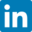 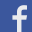 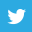 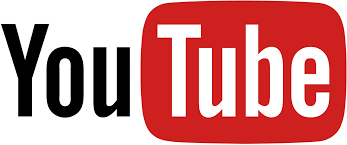 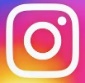 